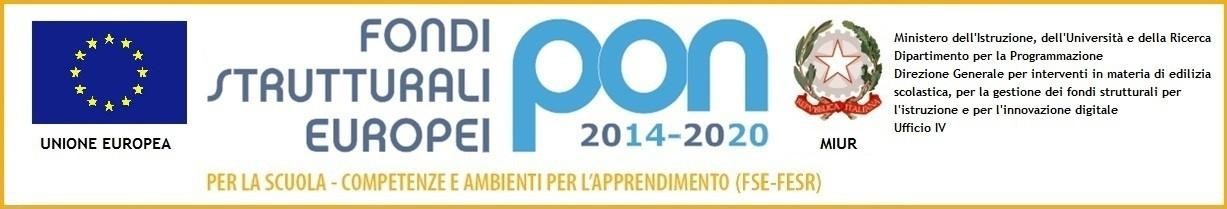 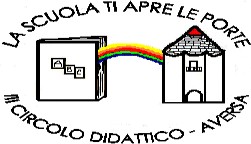 D I R E Z I O N E D I D A T T I C A S T A T A L E I I I C I R C O L OVia Canduglia, 1 - 81031 Aversa (Ce) - Tel. 081/8141844 – Fax 081/8149928 Cod.F. 81003120615 – Cod. Mecc. CEEE01200bE-mail: ceee01200b@istruzione.it	www.3circolodidatticoaversa.gov.itAllegato BTabella di autovalutazioneAVVISO SELEZIONE ESPERTO ESTERNOAnnualità 2019 - 2020Codice Autorizzazione 10.2.1A -FSEPON-CA-2019-185           TITOLO PROGETTO: “Evviva l’infanzia!” per la scuola del’infanzia Il/La	sottoscritto/a	…………………………………………………………………………………nato/a……………………..………………………….…… prov………..… il	residentein	……………………………..……………..prov	………….…..	cap……………….tel……………………email………………………Cod.Fiscale………………………DICHIARAAversa,	//2019	FirmaPianoTotale autorizzatoCodice ProgettoCUP1067737€  19.911,6010.2.1A -FSEPON-CA-2019-185C39E19000330006Titoli culturaliPuntiPunti attribuiti candidatoPunti attribuiti dallacommissioneLaurea specifica o diploma artistico / musicale / coreuticofino a 90 su 110(punti 2)da 91 a 99 (punti 4)da 100 a 107 (punti 6)da 107 a 110 (punti 8) 110/110 e lode (punti 10)punti 5Titoli specifici post-laurea attinenti : (DottoratoMaster II livello o specializzazione Corso perfezionamento)Punti 5Punti 3Punti 2Certificazioni informatiche di base e specifiche per la didattica :Certificazione informatica di base,Certificazioni informatica per didattica (LIM, teacher, etc.)Punti 10Punti 10Esperienze professionaliPuntiPunti attribuiticandidatoPunti attribuitidalla commissioneEsperienze di docenza nel settore dipertinenza con i destinatari specifici (alunni della scuola dell’infanzia/primaria)Punti 2 per ciascuna esperienza (fino max. 20 punti)Esperienze di formazione e conduzione gruppi con bisogni educativi speciali in percorsiInclusive (alunni della scuola infanzia/primaria)Punti 2 per ciascuna esperienza (fino max.20 punti)Progetto specificoPunti attribuitidalla commissioneElaborato progettuale specifico riferito al modulo 1)Completezza e coerenza della proposta 2)Adeguamento alla realtà scolastica 3)Metodologicamente innovativo4)Produzione finalePunti 5Punti 5Punti 5Punti 5